As part of your application, this information is required from the Childcare Provider. Please provide details about the costs of childcare for each child and any deductions for the Free Early Education Entitlement (FEEE).Please complete this section in full so we can calculate our support accurately. Start Date: ________________________________________ 20+ Childcare Terms and Conditions Until a Childcare Agreement is in place, the College has not formally agreed to pay any cost.  This application is for funding towards the cost of childcare for the parent/guardian timetabled hours, term time only (with agreed retainer payments for specified holidays).   The parent/guardian will be responsible for any additional childcare costs outside the agreed amount such as late charges/fee increase/failure to attend and any sessions not previously agreed.  The College sets maximum limits on charges it will pay. These are a maximum of £80 per day per child based on your actual timetable. In this application, any eligibility for the Free Early Education Entitlement must be used in the first instance.The parent/guardian must provide birth evidence for each child to be supported.  This must be original birth certificate; copies will be retained by the College alongside application.The terms and conditions are aligned to the Financial Support Procedures.All application data is stored confidentially and retained for a period of seven years and is subject to Northern College Financial Regulations.  All information given within application is subject to GBGDPR and Data Protection regulations. Personal information and any supporting evidence will be used by the Financial Support Service for College/audit purposes.Please be aware that the College does not pay for Bank Holidays.   What happens Next?If your application is successful, you will receive a Childcare Agreement.  This is a formal agreement that the College will pay for childcare This is a three-part contract, which must be signed by the parent/guardian, the Childcare Provider and the College.This agreement is a formal agreement that the College will fund childcare payments in line with agreed costs.  The Childcare Agreement is a contract between the parent/guardian and the Childcare Provider.  Therefore, it is the parent/guardian responsibility to adhere to the contracted terms and conditions..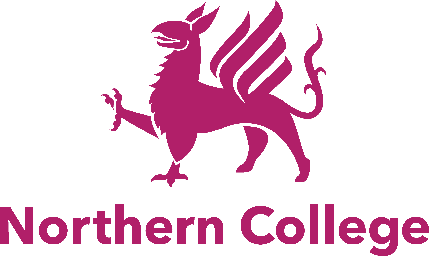 Parent/Guardian Details First Name Surname College ID Children’s Details First Name Surname Date Of Birth Childs Name (1): Monday  Tuesday Wednesday Thursday Friday AM £ £ £ £ £ PM £ £ £ £ £ FEEE (Hours) FEEE Deduction(£) Childs Name (2): Monday  Tuesday Wednesday Thursday Friday AM £ £ £ £ £ PM £ £ £ £ £ FEEE (Hours) FEEE Deduction(£) Name of Childcare Provider: OFSTED Registration: Provider Signature: Provider Name: Date: 